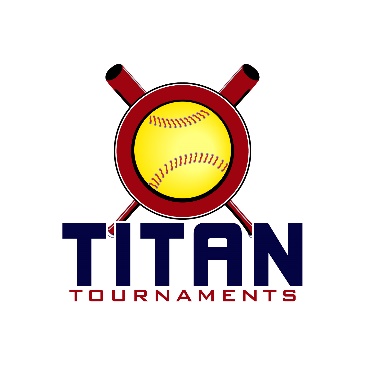 	Thanks for playing ball with Titan!	
Park Address: Lamar Murphy Park – 180 IW Davis Rd, Jefferson, GASaturday Director: Demond (252)-883-6471
Sunday Director: Allen (770)-895-5094 – Open until 2:15pm
Sunday Director: David (601)-573-3669 - 2:15pm until closeFormat: 3 seeding games + double elimination bracket playRoster and Waiver Forms must be submitted to the onsite director upon arrival and birth certificates must be available on site in each head coach’s folder.Entry Fee - $455
Admission - $7 per spectator per day
Sanction $35 if unpaid in 2021
Coaches – 3 passes per team per dayPlease check out the How much does my team owe document.Run rule is 12 after 3, 10 after 4, 8 after 5. Games are 7 innings if time permits.Pitching rule overview – 1. The pitcher’s pivot foot shall maintain contact with the pitcher’s plate until the forward step. Note: a pitcher may take a step back with the non-pivot foot from the plate prior, during, or after the hands are brought together. 
2. Illegal Pitch – Is a ball on the batter. Note: Runners will not be advanced one base without liability to be put out.The on deck circle is on your dugout side. If you are uncomfortable with your player being that close to the batter, you may have them warm up further down the dugout, but they must remain on your dugout side.
Headfirst slides are allowed, faking a bunt and pulling back to swing is allowed.Runners must make an attempt to avoid contact, but do not have to slide.
Warm Up Pitches – 5 pitches between innings or 1 minute, whichever comes first.Coaches – one defensive coach is allowed to sit on a bucket or stand directly outside of the dugout for the purpose of calling pitches. Two offensive coaches are allowed, one at third base, one at first base.
Offensive: One offensive timeout is allowed per inning.
Defensive: Three defensive timeouts are allowed during a seven inning game. On the fourth and each additional defensive timeout, the pitcher must be removed from the pitching position for the duration of the game. In the event of extra innings, one defensive timeout per inning is allowed.
An ejection will result in removal from the current game, and an additional one game suspension. Flagrant violations are subject to further suspension at the discretion of the onsite director.*Park Opens at 7:15AM*
*Saturday Seeding Schedule*Seeding Games are 75 minutes finish the inning*Please be prepared to play at least 15 minutes prior to your team’s scheduled start times**Odd # of teams with an odd # of seeding games in the format created a 4th seeding game for Georgia Storm, their worst game will be thrown out (except for Head-to-Head, if it applies) *Sunday Bracket Play*Bracket Games Are 75 minutes finish the inning. **Please be prepared to play at least 15 minutes prior to your team’s scheduled start times*TimeFieldGroupTeamScoreTeam12U Seeding Games12U Seeding Games12U Seeding Games12U Seeding Games12U Seeding Games12U Seeding Games8:304SeedingWalton Scrappers 099-4AP Morris 098:305SeedingExpress Fastpitch2-1CG Legacy Medlam10:004SeedingGeorgia Storm1-7Dacula Select 0910:005SeedingGA Classics Schlieman2-8North GA Saints 0911:304SeedingWalton Scrappers 0911-1Atlanta Premier Maijala11:305SeedingExpress Fastpitch3-6AP Morris 091:004SeedingCG Legacy Medlam0-12Dacula Select 091:005SeedingGeorgia Storm1-1North GA Saints 092:304SeedingAP Morris 0914-0Atlanta Premier Maijala2:305SeedingGA Classics Schlieman0-6Express Fastpitch4:004SeedingWalton Scrappers 099-2CG Legacy Medlam4:005SeedingGeorgia Storm9-5Atlanta Premier Maijala5:304SeedingDacula Select 091-3North GA Saints 095:305SeedingGeorgia Storm9-0GA Classics - SchliemanTimeFieldGame #TeamScoreTeam12U Bracket Games12U Bracket Games12U Bracket Games12U Bracket Games12U Bracket Games12U Bracket Games8:302Game 18 Seed
GA Classics Schlieman6-119 Seed
AP 2010 Maijala8:305Game 22 Seed
North GA Saints 0911-27 Seed
CG Legacy Medlam10:005Game 33 Seed
GA Storm3-56 Seed
AP Morris 0910:004Game 44 Seed
Dacula Select 094-35 Seed
Express Fastpitch10:002Game 5Winner of Game 1
AP 2010 Maijala2-141 Seed
Walton Scrappers 0911:304Game 6Loser of Game 1
GA Classics Schlieman7-6Loser of Game 2
CG Legacy Medlam11:305Game 9Winner of Game 2
N GA Saints 097-3Winner of Game 3
AP Morris 0911:302Game 10Winner of Game 4
Dacula Select 092-4Winner of Game 5
Walton Scrappers 091:005Game 7Loser of Game 4
Express Fastpitch9-8Loser of Game 5
AP 2010 Maijala1:004Game 8Loser of Game 3
GA Storm12-0Winner of Game 6
GA Classics Schlieman2:305Game 11Loser of Game 9
AP Morris 096-4Winner of Game 7
Express Fastpitch2:304Game 12Loser of Game 10
Dacula Select 095-0Winner of Game 8
GA Storm4:005Game 13Winner of Game 9
N GA Saints 095-0Winner of Game 10
Walton Scrappers 094:004Game 14Winner of Game 11
AP Morris 090-9Winner of Game 12
Dacula Select
5:304Game 15Loser of Game 13
Walton Scrappers 098-2Winner of Game 14
Dacula Select7:00
C-Ship4Game 16Winner of Game 13
North GA Saints 091-17Winner of Game 15
Walton Scrappers 09“8:30”4If Game ShootoutWinner of Game 16


Walton Scrappers 091-4Loser of Game 16 if it’s their 1st bracket loss

North GA Saints 09